数据互联定级备案及网络安全符合性评测和安全风险评估服务项目招标文件项目编号：SL-CG2022024招标单位：东莞市数据互联有限公司监督单位：东莞市数据互联有限公司综合管理部  2022年七月第一章  投标邀请一、 投标邀请函东莞市数据互联有限公司（以下简称“招标人”），就以下项目进行国内公开招标采购，详情请参见招标文件。欢迎符合条件的潜在投标人参加投标,有关事项如下：项目编号：SL-CG2022024项目名称：数据互联定级备案及网络安全符合性评测和安全风险评估服务项目采购内容：注：项目要求详见《用户需求书》。项目预算金额：10.8万元。投标人资格要求：在中华人民共和国境内登记注册的、合法存续、正常经营且具有独立承担民事责任能力的法人或其他组织；特殊资格要求：具备中国通信企业协会颁发的“通信网络安全服务能力评定证书”；投标人未被列入“信用中国”网站(www.creditchina.gov.cn)“记录失信被执行人或重大税收违法案件当事人名单或政府采购严重违法失信名单”记录名单；不处于中国政府采购网(www.ccgp.gov.cn)“政府采购严重违法失信行为信息记录”中的禁止参加政府采购活动期间（处罚限届满的除外）。（以招标人于投标截止日当天在“信用中国”网站及中国政府采购网查询结果为准，同时对信用信息查询记录和证据进行打印存档）；本项目招标文件投标须知合格的投标人其他要求；本项目不接受联合体投标。踏勘现场：本项目不组织踏勘现场。如有需要，投标人自行踏勘现场。本项目采用“不记名网上下载”的方式发布招标文件，有意向的投标人直接在2022年07月7日至投标截止时间止，在东莞市交通投资集团有限公司官方网站（http://www.dgjtjt.com.cn/）下载招标文件。投标时间：2022年07月7日15时00分至15时30分投标截止及开标时间：2022年07月7日15时30分 投标及开标地点：东莞市东城街道东城路561号街道办事处2号楼2楼(公共资源交易大厅)开标（1）室。本采购项目不举行集中答疑会，如有任何疑问以书面形式，将疑问函原件加盖公章送至采购代理机构。投标人必须向东莞市数据互联有限公司提交投标保证金，投标保证金须严格按“招标文件第二章投标人须知第16点投标保证金”要求提交。招标人将不负责投标人准备投标文件所发生的任何成本费用。 本次采购项目公告在东莞市交通投资集团有限公司官方网站（http://www.dgjtjt.com.cn）媒体上公布，并视为有效送达，不再另行通知。有关此次采购事宜，也可按下列地址以书面或电话形式向招标人查询：招标单位名称：东莞市数据互联有限公司详细地址：东莞市寮步镇曲岭一路85号邮    编：523000联 系 人：刘先生电    话：23308210传    真：    /    招标人：东莞市数据互联有限公司2022年7月1日投标人须知一、投标人须知前附表二、投标人须知（一）总则招标范围及资金来源招标范围：详细要求见本招标文件中《用户需求书》。本次招标，投标人必须对全部内容进行报价，不得缺漏。资金来源：详见投标人须知前附表。项目预算金额：详见投标人须知前附表。定义招标人：详见投标人须知前附表。招标代理机构：详见投标人须知前附表。评标委员会：评标委员会是依据有关规定组建的专门负责本次招标其评标工作的临时性机构。日期：指日历日。评审时，对投标中出现的“工作日”按五个工作日折合七个日历日计算，且评标委员会可能会就有关日期作出对该投标人不利的折算或量化。时间：指北京时间。合同：指由本次招标所产生的合同或合约文件。招标文件中所规定“书面形式”，是指任何手写的、打印的或印刷的方式，通讯方式包括专人递交或传真发送。服务：指投标人须向招标人提供的符合招标文件要求的服务。货物：指投标人须向招标人提供的符合招标文件要求的货物等，其来源地均应为中华人民共和国或与中华人民共和国有官方贸易关系的国家或地区。招标文件中没有提及采购货物来源地的，根据相关规定均应是本国货物，优先采购自主创新、节能、环保产品。投标的货物必须是合法生产的符合国家有关标准要求的全新原厂生产的产品，并满足采购招标文件规定的规格、参数、质量、价格、有效期、售后服务等要求。所有国内制造的货物必须具备出厂合格证和相关检测报告；所有进口货物必须均为合法正当渠道进口的且具备原产地证明、中国商检证明及合法进货渠道全套单证。在验收货物时，中标投标人必须提供上述全部相关资料及证明文件。合格的投标人合格的投标人条件见第一章《投标邀请》中第5款的“投标人资格要求”及本条以下5.1款至5.5款的通用要求。投标人符合《中华人民共和国招标投标法》第二十六条的规定。投标人在参加本项目投标前的三年内，不得在投标活动中存在违反《中华人民共和国招标投标法》第五十三条、第五十四条、第六十条、《中华人民共和国招标投标法实施条例》第七十六条、第七十七条规定，而受到各级管理部门的处罚。投标人在投标文件中必须主动按招标文件的要求填报“最近3年企业牵涉的主要诉讼案件或处罚说明”，如果不主动填报而被事后发现的，将取消其投标（中标）资格，并按有关规定从重处理。根据《中华人民共和国招标投标法实施条例》第三十四条规定，与招标人存在利害关系可能影响招标公正性的法人、其他组织或者个人，不得参加投标；投标人负责人为同一人或者存在控股、管理关系的不同投标人，不得参加同一项目投标。上述情况一经发现，相关投标均无效。未被列入“国家企业信用信息公示系统”网站（http://www.gsxt.gov.cn）严重违法失信企业名单；未被列入“中国执行信息公开网”失信执行人。不存在大额诉讼或多宗诉讼或其他违法、违约等影响本次招标项目正常履约的情形。不存在投标人或其关联公司曾与东莞市交通投资集团有公司及其下属企业签订合同，且在履约过程中因投标人或其关联公司严重违约而导致合同变更、中止、解除的情形。投标人或其关联公司未正在与东莞市交通投资集团有公司及其下属企业发生诉讼。不存在院判决或仲裁裁决认定投标人或其关联公司在与东莞市交通投资集团有公司及其下属企业履约过程中存在违约或过失责任的情形。联合体投标的投标人应当满足下列条件：3.10.1以联合体形式进行投标的，联合体各方之间应当签订联合体协议，明确约定联合体各方承担的工作和义务，并将共同联合体协议连同投标文件一并提交。3.10.2以联合体形式参加采购活动的，联合体各方不得再单独参加或者与其他投标人另外组成联合体参加同一合同项下的采购活动。3.10.3以联合体进行投标的，可以由联合体中的一方或者共同提交投标保证金，以一方名义提交的投标保证金的，对联合体各方均具有约束力。3.10.4联合体中有同类资质的投标人按照联合体分工承担相同工作的，按照资质等级较低的投标人确定资质等级。3.10.5联合体各方应当共同与招标人签订采购合同，就采购合同约定的事项对招标人承担连带责任。合格的货物和服务及验收货物是指投标人制造或组织符合招标文件要求的货物等。投标的货物必须是其合法生产的符合国家有关标准要求的货物，并满足招标文件规定的规格、参数、质量、价格、有效期、售后服务等要求。招标文件中没有提及招标货物来源地的，根据相关规定应当是本国货物。服务是指除货物和工程以外的其他采购对象，其中包括投标人须承担的运输、安装、技术支持、培训及招标文件规定的其它服务。投标人应保证,招标人在中华人民共和国使用货物或服务的任何一部分时,招标人免受第三方提出侵犯其专利权、商标权或其它知识产权的起诉。货物验收。验收工作由招标人（或招标人指定的单位）和中标人共同进行。在验收时，中标人应向招标人提供货物的相关资料，按招标人提出的方式验收。由招标人对货物的质量、规格和数量其他进行检验。如发现质量、规格和数量等任何一项与招标要求规定不符，招标人有权拒绝接受。投标人提供相关的服务必须符合中华人民共和国的行业标准。投标费用不论投标结果如何，投标人应承担自身因投标文件编制、递交及其他参加本采购活动所涉及的一切费用，招标人对上述费用不负任何责任。踏勘现场投标人应按本《投标人须知前附表》所述时间和要求对工程现场及周围环境进行踏勘，投标人应充分重视和仔细地进行这种考察，以便获取那些须投标人自己负责的有关编制投标文件和签署合同所涉及现场所有的资料。一旦中标，这种考察即被认为其结果已在中标文件中得到充分反映。考察现场的费用由投标人自己承担。招标人向投标人提供的有关现场的数据和资料，是招标人现有的能被投标人利用的资料，采购人对投标人做出的任何推论、理解和结论均不负责任。经招标人允许，投标人可为踏勘目的进入招标人的项目现场。在考察过程中，投标人及其代表必须承担那些进入现场后，由于他们的行为所造成的人身伤害（不管是否致命）、财产损失或损坏，以及其他任何原因造成的损失、损坏或费用，投标人不得因此使招标人承担有关的责任和蒙受损失。（二）招标文件招标文件的组成招标文件包括：第一章  投标邀请；第二章  投标人须知；第三章  评标、定标办法；第四章  用户需求书；第五章  合同书格式；第六章  投标文件格式。投标人应认真阅读招标文件中所有的事项、格式、条款和规范等要求。投标人没有按照招标文件要求提交全部资料或者投标文件没有对招标文件在各方面都做出实质性响应是投标人的风险，没有实质性响应招标文件要求的投标将被拒绝。招标文件的异议投标人或者其他利害关系人对招标文件有异议的，应当在投标截止时间10日前以书面形式向招标人提出，并将材料原件送达招标人，逾期则视为对招标文件所有内容无异议。异议书面材料必须加盖投标人法人公章，并注明联系人、联系电话、联系地址。超出提交接收异议截止时间而提出的任何疑问，招标人可不予答复。投标人必须在投标文件中提供投标承诺书（格式详见第六章投标文件格式）。招标文件的澄清及修改招标人对已发出的招标文件进行必要澄清或者修改的，将在招标文件要求提交投标文件截止时间15日前，在招标信息发布的媒体上以有编号的澄清通知予以发布。招标文件的修改内容作为招标文件的组成部分，具有约束作用。当招标文件、招标文件的澄清、修改、补充等在同一内容的表述上不一致时，以最后发出的文件为准。为使投标人在编制投标文件时有充分的时间对招标文件的澄清、修改、补充等内容进行研究，招标人将酌情延长提交投标文件的截止时间，具体时间将在招标文件的修改、补充通知中予以明确。招标文件的修改、补充通知将在《投标人须知前附表》规定的媒体公告上公布，请各投标人密切留意。（三）投标文件编制投标文件的语言及度量衡单位投标人提交的投标文件以及投标人与招标人就有关投标的所有来往函件均应使用简体中文书写。对于任何非中文的资料，都应提供简体中文翻译本，有矛盾时以简体中文翻译本为准。对中文翻译有异议的，以权威机构的译本为准。在投标文件中以及所有投标人与招标人往来文件中的所有计量单位和规格都应按国家有关规定使用公制标准。招标文件中，如标有“★”的条款均为必须完全满足指标，投标人须进行实质性响应，投标人若有一项带“★”的条款未响应或不满足，将按无效投标处理。招标文件中，如标有“▲”的条款均为评审的重要评分指标，投标人若有部分“▲”条款未响应或不满足，将导致其响应性评审严重扣分。投标文件按规定加盖的投标人公章必须为企业法人公章，且与投标人名称一致，不能以其它业务章或附属机构章代替。需签名之处必须由当事人（投标人的法定代表人或授权委托人）签字或盖私章。投标文件构成投标人编写的投标文件应包括下列部分：1、价格部分文件投标报价一览表；电子文件2、商务、技术部分文件投标函；承诺书；法定代表人身份证明书；法定代表人授权委托书；资格文件声明函；投标单位基本情况、简介；投标人资格证明文件：多证合一营业执照的复印件（或事业单位法人证书）；特殊资格要求。投标人承诺；业绩情况一览表；拟投入本项目的服务团队人员情况表格式；投标方案；用户需求偏离表；★号条款响应表；合同条款偏离表；投标保证金汇入情况说明；中标服务费承诺书；投标人认为需加以说明的其他内容。投标人应如实详细提供第11.1款所要求的全部资料，价格部分文件必须单独装订。商务、技术部分文件不能出现投标价格，且必须编制目录及注明页码。投标人编制投标文件必须包括但不限于上述内容。投标文件格式投标人提交的投标文件应当使用招标文件所提供的投标文件全部格式（表格可以按同样格式扩展）。投标文件的份数和签署投标人应分包组提交 1 套正本（包括价格部分文件、商务部分文件和技术部分文件，商务与技术可装订成册也可分开装订）、  2 套副本（包括价格部分文件、商务部分文件和技术部分文件）及投标文件电子版 1份，限光盘或U盘，不留密码，无病毒，内容应与投标人打印产生的纸质投标文件内容一致，如有不同，以纸质投标文件为准。投标文件正本均须用不褪色墨水书写或打印，投标文件副本的所有资料都可以用投标文件的正本复印，并应在投标文件封面的右上角清楚地注明“正本”或“副本”。正本和副本如有不一致之处，以正本为准。投标文件正本主要内容（招标文件格式中要求法定代表人或授权委托人签字的内容和要求加盖投标单位公章的内容）应由投标单位的法定代表人或授权委托人签字（或盖私章）和加盖投标人公章，否则该投标文件将被视为无效文件。除投标人对错误处修改外，全套投标文件应无涂改或行间插字和增删。如有修改，修改处应由投标人加盖投标人的公章或由授权委托人签字。传真或电传的投标文件将被拒绝。投标报价和货币投标人应按招标文件第二章中投标人须知前附表规定的报价要求报价。投标人必须以人民币报价，以其它货币标价的投标将予以拒绝。投标文件中投标报价一览表内容与投标文件中相应内容不一致的，以投标报价一览表为准；大写金额和小写金额不一致的，以大写金额为准；单价金额小数点或者百分比有明显错位的，以投标报价一览表的总价为准，并修改单价；总价金额与按单价汇总金额不一致的，以单价金额计算结果为准。同时出现两种以上不一致的，按照前款规定的顺序修正。修正后的报价经投标人确认后产生约束力，投标人不确认的，其投标无效。投标人所报的投标价在合同执行期间是固定不变的，不得以任何理由予以变更。投标价不是唯一的或不是固定不变的投标文件将作为非实质性响应投标而予以拒绝。国产的产品及其有关服务的报价应包括要向中华人民共和国政府缴纳的增值税和其他税。在中华人民共和国境内提供的进口产品及其有关服务 的报价应包括要向中华人民共和国政府缴纳的关税、增值税和其他税。如果投标人对于招标文件或答疑文件中为满足技术要求中所提供的货物或服务有未报价或漏报、错报、缺报等情况，可以视其为投标人予以招标人的投标优惠报价，中标后不予调整。如果投标人不接受对其错误的更正，其投标将被拒绝。证明货物和服务的合格性和符合招标文件规定的文件投标人应提交证明文件证明其拟供的合同项下的货物和服务的合格性符合招标文件规定。该证明文件作为投标文件的一部分。证明货物和服务与招标文件的要求相一致的文件，可以是文字资料、图纸和数据。为说明第15.2款的规定，投标人应注意本招标文件在《用户需求书》中对服务要求所说明只是概括性的，不能理解为所需要的全部服务的要求，投标人应按国家、行业相关技术标准、规范和以往的服务经验，合格优质的完成采购内容和包含的全部服务。凡标有“★”的地方均被视为重要的技术要求或商务要求。投标人要特别加以注意，必须对此回答并完全满足这些要求，否则若有一项带“★”的条款未响应或不满足，将按无效投标处理。投标保证金投标保证金形式、金额及账户信息：详见《投标人须知前附表》。投标有效期投标文件应根据投标人须知的规定在投标截止时间后的90天内保持有效。投标有效期比规定期限短的将被视为非实质性响应标而予以拒绝。特殊情况下，在原有投标有效期截止之前，招标人可要求投标人同意延长投标有效期。这种要求与答复均应以书面形式提交。投标人可拒绝招标人的这种要求，其投标保证金将不会被没收。接受投标有效期延长的投标人将不会被要求和允许修正其投标文件，而只会被要求相应地延长其投标保证金的有效期。在这种情况下，根据投标人须知有关投标保证金的退还的规定将在延长了的有效期内继续有效。（四）投标文件的递交投标文件的装订、密封和标记投标文件的装订要求。投标文件的商务技术文件装订方式统一要求采用无线胶装，不得采用打孔胶条装订、线装装订方式。无线胶装样式要求见招标文件无线胶装样式。投标文件中价格文件须单独装订，出现掉页或漏页的由投标人自己承担。投标人应按以下要求准备投标文件（参投多个子包的投标人每个子包分别递交投标文件）：投标人应在密封袋上标明“价格文件”、“商务技术文件”等内容，并在密封袋的封口处加盖投标人公章。在投标文件密封袋上均应标明以下内容：（1）项目编号：               ；（2）项目名称：               ；（3）    年    月    日    时    分开标，此时间以前不得开封； （4）投标人名称：                 。如果投标文件未按本须知第18.1～18.4款的规定装订和加写标记及密封，招标人将不承担投标文件提前开封的责任。对由此造成提前开封的投标文件将予以拒绝，并退还给投标人。投标截止时间招标人在本须知第22.1条规定的地址收到投标的时间不迟于第一章投标邀请函中所规定的时间。招标人可以按本须知第9条规定，通过修改招标文件自行决定酌情延长投标截止时间。在此情况下，招标人和投标人受投标截止时间制约的所有权利和义务均应延长至新的截止时间。招标人于开标前（30）分钟开始接收投标文件。迟交的投标文件招标人将拒绝并原封退回在本须知第22.1条规定的截止时间后收到的任何投标文件。投标文件的修改与撤回投标人在递交投标文件后，可以修改或撤回其投标，但招标人必须在第19条规定的投标截止时间之前，收到修改或撤回的书面通知。投标人的修改或撤回通知应按本须知第18条规定编制、密封、标记和发送。在投标截止时间之后，投标人不得对其投标做任何修改。从投标截止时间至投标人在投标书格式中确定的投标有效期之间的这段时间内，投标人不得撤回其投标，否则其投标保证金将按照本须知第16.8条的规定不予退还。（五）开标与评标、定标开标招标人在第一章投标邀请函中约定的时间和地点组织公开开标。开标程序开标会由招标人主持，投标人的法定代表人或其授权代表务必携带有效身份证明准时参加开标会并签名报到，以证明其出席。投标人的法定代表人或其授权代表未参加开标会的，视同认可开标结果。投标人递交投标文件并签到后可自行离场，本项目不进行开标、唱标。评标委员会评标委员会将只对确定为实质上响应招标文件要求的投标，即对资格、符合性审查合格的投标文件进行商务和技术评估，响应的依据是招标文件本身的内容，而不寻求其它证据。实质上响应的投标应该是与招标文件要求的全部主要条款、条件和规格相符，没有重大偏离的投标。评标委员会依法根据招标文件的规定，进行投标文件的评审、得出评审结果，评标委员会递交评标报告并依招标文件规定向招标人推荐定标候选人。所有参加评标人员必须遵守国家、地方政府以及东莞市数据互联有限公司制定的有关招标采购的法则、规定，遵守有关招标采购的保密制度；如有违反者，给予行政处分；情节严重，构成犯罪的，由司法机关依法追究其刑事责任。全体参与评标人员：必须遵守评标纪律、不得泄密；必须公正、不得循私；必须科学、不得草率；必须客观、不得带有成见；必须平等、不得强加于人；必须严谨、不得随意马虎。评标过程的保密性递交投标文件后，直至向中标人授予合同时止，凡与审查、澄清、评估和比较投标报价的有关资料以及授标意见等，参与评标工作的有关人员均不得向投标人及与评审无关的其他人透露，否则追究有关当事人的法律责任。在评标过程中，如果投标人试图在投标文件审查、澄清、比较及授予合同方面向招标人施加任何影响，其投标文件将被拒绝。凡参与评标工作的有关人员均应自觉接受招标人或招标人主管部门或相关招标主管部门的监督，不得向他人透露已获得招标文件的潜在投标人的名称、数量以及可能影响公平竞争的有关投标报价的其他情况。投标文件评审评标委员会应当对投标人的投标文件进行资格、符合性审查，以确定其是否满足招标文件的实质性要求（详见第三章 评标办法）。投标文件的澄清对投标文件中含义不明确、同类问题表述不一致或者有明显文字和计算错误的内容，评标委员会认为需要投标人作出必要澄清、说明的，应当书面通知该投标人。投标人的澄清、说明或者补正应当采用书面形式，并不得超出投标文件的范围或者改变投标文件的实质性内容。除评标委员会主动要求澄清、说明或者纠正外，评标定标期间，任何投标人均不得就与其投标相关的任何问题与评标委员会联系。评标委员会成员均应当阅读投标人的澄清，但应独立参考澄清对投标文件进行评审。整个澄清的过程不得存在排斥潜在投标人的现象。如果投标文件实质上不响应招标文件的各项要求，评标委员会将按照资格、符合性审查标准予以拒绝，不接受投标人通过修改或撤销其不符合要求的差异或保留，使之成为具有响应性的投标。对投标文件的比较和评价评标委员会将对资格、符合性审查合格的投标文件进行比较和评价，包括技术、商务的详细评审，详见第三章《评标、定标办法》。评标原则及方法评标原则：坚持“公开、公平、公正、科学、择优”的评标原则，严格评审。本次招标的评标方法采用综合评分法，综合评分法是指投标文件满足招标文件全部实质性要求，且按照评审因素的量化指标评审得分最高的投标人为中标候选人的评标方法。具体评标方法详见第三章《评标办法》。评标、定标结果公示及异议、投诉招标人在招标公告发布媒体公示中标候选人，公示期为3日。投标人或者其他利害关系人对评标、定标结果有异议的，应当在中标候选人公示期间向招标人以书面的形式提出，并将完整的异议书面材料原件送达招标人，逾期则视为对评标结果无异议。超出提交异议截止时间而提出的任何疑问，招标人可不予答复。招标人将拒收未能提供完整异议书面材料的异议，完整的异议书面材料必须同时包含：异议书（加盖法人公章，注明联系人、联系电话、联系地址）、授权提交异议的法定代表人授权书原件、反映异议人主体资格的营业执照复印件（加盖法人公章）、以及合法来源的证据证明材料。结果公示后，中标候选人有义务在结果公示之日起3日内提交投标文件中所提供的资格证明文件、业绩证明文件、对招标文件实质性条款响应文件、履约能力证明文件的原件供招标人核查，招标人如发现投标人提供虚假证明文件、虚假响应文件等弄虚作假行为骗取中标的，招标人有权取消其中标资格，不退还其投标保证金。涉嫌违法犯罪的，将移交司法机关处理。投标人或者其他利害关系人认为招标投标活动不符合法律、行政法规规定的，可以自知道或者应当知道之日起10日内，按程序向招标人招标活动的监督部门投诉。投诉应当有明确的请求和必要的证明材料。（一）投诉人和被投诉人的姓名或者名称、通讯地址、邮编、联系人及联系电话；　  （二）异议和异议答复情况说明及相关证明材料；　　（三）具体、明确的投诉事项和与投诉事项相关的投诉请求；　　（四）事实依据；　　（五）法律依据；　　（六）提起投诉的日期。      投诉人为法人或者其他组织的，应当由法定代表人、主要负责人，或者其授权代表签字或者盖章，并加盖公章。投诉人投诉的事项不得超出已异议事项的范围，但基于异议答复内容提出的投诉事项除外。投诉部门：东莞市数据互联有限公司综合事务部，联系人：黄先生，联系电话：0769-23308225 。真实性审查在授予合同前，招标人或评标委员会有权组织对投标人的真实性审查。包括对投标人的资格证明文件、业绩证明文件、对招标文件实质性条款响应文件、履约能力证明文件的真实性进行核查，若发现其提供虚假证明文件、虚假响应文件等弄虚作假行为的，或经审查确认其经营、财务状况发生较大变化（或者存在违法行为）导致无法按照投标文件的承诺履约的，或其明确表示不按照投标文件承诺履约的，等影响中标结果的行为，招标人有权取消其投标或中标候选人资格。投标人在招标人或评标委员会通知其提供上述证明资料原件进行核查的要求后，未能在约定的时间内提供原件进行核查的，视为投标人无法提供真实的资料， 招标人有权按照中标候选人名单排序依次确定其他中标候选人为中标人或重新招标。中标通知书中标人确定后，招标人将向中标人发出中标通知书。中标通知书是合同的一个组成部分。对招标人和中标人具有法律效力。中标通知书发出后，招标人改变中标结果的，或者中标人放弃中标项目的，应当依法承担法律责任。（六）合同的授予合同授予标准招标人根据中标结果授予合同。接受和拒绝任何或所有投标的权利招标人在确定中标人之前，有权依据评标委员会的评标报告拒绝不合格的投标。招标人保留在授标之前任何时候接受或拒绝任何投标，以及宣布招标程序无效或拒绝所有投标的权利，对受影响的投标人不承担任何责任。因不可抗力或自身原因不能履行合同的、不按要求与招标人签订合同、中标人放弃中标、中标资格被依法确认无效的，招标人可以按照评标委员会提出的中标候选人名单排序依次确定其他中标候选人为中标人或重新招标。授标时更改采购数量的权利招标人在授予合同时有权在（数量增减变更：中标价的±10%）幅度内对“用户需求书”中规定的货物或服物范围予以增加或减少，但不得对单价或其它的条款和条件做任何改变。履约担保中标的投标人必须在发出通知后的十个日历日内交纳履约担保，其提交履约担保金额详见《投标人须知前附表》。合同协议书的签订招标人与中标人必须在中标通知书发出之日起三十日内，按照招标文件和中标人的投标文件及其澄清文件等订立书面合同，招标人和中标人不得再行订立背离合同实质性内容的其他协议。合同签订之日起七个工作日内，中标人须向招标人提交一份合同副本。“招标文件”、中标人的“投标文件”及其澄清文件等，均为签订经济合同的依据。中标人如不按本投标须知第32.1款的规定与招标人订立合同，则招标人将废除授标，履约担保不予退还，给招标人造成的损失超过履约担保数额的，还应当对超过部分予以赔偿，同时依法承担相应法律责任。其他如投标人提供虚假材料谋取中标的，或者采取不正当手段诋毁、排挤其他投标人的，以及与其他的投标人恶意串通的，我公司将严肃处理，并保留追究其责任的权利。招标文件的解释权38.1本招标文件的解释权属招标人。第三章 评标办法一、评标、定标原则和目的1.1  本项目的招标参照《中华人民共和国招标投标法》及实施条例、东莞市交通投资集团有限公司及东莞市数据互联有限公司等有关招标的相关文件规定执行。评标必须遵循公开、公平、公正、诚实信用的原则。评标按照招标文件规定的内容进行，采取由招标人根据评标委员会提交的评标报告和中标候选人名单排名确定中标候选人。1.2  本办法的评标对象是指投标人按照招标文件要求提供的有效投标文件，包括投标人应评标委员会要求对原投标文件作出的正式书面澄清文件。1.3 评标委员会成员对需要共同认定的事项存在争议的，应当按照少数服从多数的原则作出结论。持不同意见的评标委员会成员应当在评标报告上签署不同意见及理由，否则视为同意评标报告。二、评标程序评标步骤：先进行资格、符合性审查，再进行商务和技术评审。按照评标程序的规定和依据评分标准，各评委就每个投标人的商务状况、技术状况及其对招标文件要求的响应情况进行评议和比较，评出其商务评分和技术评分。各评委的评分的算术平均值即为该投标人的商务评分和技术评分。然后，评出价格得分。将商务评分、技术评分和价格评分相加得出综合得分（保留小数点后两位数）。资格、符合性审查1、资格性审查是指评标委员会依据法律法规和招标文件的规定，对投标文件中的资格要求证明、投标保证金、投标人（含其不具有独立法人资格的分支机构）信用等进行审查，以确定投标人是否具备投标资格。2、符合性审查时，投标人存在下列情况之一的，投标无效：1)投标文件未按招标文件要求签署、盖章的；包括但不限于：①投标文件无法定代表人或其授权代表签字，或签字人无法定代表人有效授权的；②投标文件签字、盖章不符合招标文件要求的；③投标文件的关键内容字迹模糊、无法辨认的。2)报价超过招标文件中规定的预算金额或者最高限价的；3)投标文件含有招标人不能接受的附加条件的；4)投标文件未满足招标文件的实质性要求的；包括但不限于：①投标文件不满足招标文件中加注星号（★）的重要条款要求的；②投标有效期未满足招标文件要求的；③投标文件商务和技术响应与事实不符或虚假投标的；④将一个包中的内容拆开投标的；⑤投标人对同一服务投标时，同时提供两套或两套以上的投标方案的；⑥投标文件份数不满足招标文件要求的；⑦其他未实质性响应招标文件要求的。5)法律、法规和招标文件规定的其他无效情形。资格、符合性审查表以上资格、符合性审查中带部分有不合格分项的投标文件，将作废标处理。经评标委员会确认的无效投标文件，招标人和招标人将予以拒绝，并且不允许通过修正或撤消其不符合要求的差异，使之成为具有符合性的投标文件。评标委员会就投标人的投标文件进行资格、符合性审查、。现场澄清：按招标文件第二章。细微偏差修正细微偏差是指经评标委员会确认为具有符合性的投标文件虽然实质上响应招标文件要求，但个别地方存在遗漏或者提供了不完整的技术信息及数据，并且修正这些遗漏或者不完整不会更改投标文件的实质性内容。经评标委员会确认为具有符合性的投标文件，若存在个别计算或累计方面的算术错误可视为投标文件存在细微偏差并按照以下原则进行修正：投标文件中投标报价一览表内容与投标文件中相应内容不一致的，以投标报价一览表为准；大写金额和小写金额不一致的，以大写金额为准；单价金额小数点或者百分比有明显错位的，以投标报价一览表的总价为准，并修改单价；总价金额与按单价汇总金额不一致的，以单价金额计算结果为准。同时出现两种以上不一致的，按照前款规定的顺序修正。修正后的报价经投标人确认后产生约束力，投标人不确认的，其投标无效。对不同文字文本投标文件的解释发生异议的，以中文文本为准。按照上述修正调整后的内容经投标人确认后，对投标人起约束作用。经评标委员会确认存在细微偏差的投标文件，评标委员会可以于评标结果宣布之前要求投标人对投标文件中存在的细微偏差进行修正，若投标人拒绝修正，则其投标文件将被拒绝。得分统计及推荐定标候选人名单按照评标程序、评分标准以及权重分配的规定，评标委员会各成员分别首先就各个投标人的商务、技术状况及其对招标文件要求的响应情况进行评议和比较，评出其商务、技术评分，所有评委各投标人的商务、技术得分算术平均，得出平均得分，将各投标人的商务、技术得分和价格得分相加得出其综合得分，按最终综合得分由高向低排序。投标人的最终评标得分＝商务、技术得分+价格得分,评分统计的结果数据须经评委验算审核并签名确认。推荐中标候选人本次招标的评标方法采用综合评分法，综合评分法是指投标文件满足招标文件全部实质性要求，且按照评审因素的量化指标评审得分最高的投标人为中标候选人的评标方法。编制评标报告。评标委员会根据评标结果撰写评标报告。评标报告是评标委员会根据全体评标成员签名的原始评标记录和评标结果编写的报告，其主要内容包括：　　  1、招标公告刊登的媒体名称、开标日期和地点；　　  2、购买招标文件的投标人名单和评标委员会成员名单；　　  3、评标方法和标准；　　  4、开标记录和评标情况及说明，包括投标无效投标人名单及原因；　　  5、评标结果和定标候选投标人排序表。三、评分标准和细则评分因素及分值评委考核打分的评分因素及分值:总分100分评分因素分值商务评分标准：（总分：40分）备注：（1）招标文件要求提交的与评价指标体系相关的各类有效资料，投标人如未按要求提交的，该项评分为零分。（2）商务得分为评委评分分值的算术平均值（四舍五入后，小数点后保留两位有效数）。技术评分标准：（总分：30分）备注：（1）招标文件要求提交的与评价指标体系相关的各类有效资料，投标人如未按要求提交的，该项评分为零分。（2）技术得分为评委评分分值的算术平均值（四舍五入后，小数点后保留两位有效数）。价格评分标准：（总分：30分）综合评分法中的价格分统一采用均价优先法计算，即满足招标文件要求（通过资格性、符合性审查）的有效投标人的评标价等于评标基准价，其价格分为满分。各投标人的价格分统一按照下列公式计算：偏差率 = 100% ×（投标人评标价－评标基准价）/评标基准价。
     (1)如果投标人的评标价>评标基准价，则评标价得分＝F－偏差率× F × E1；
     (2)如果投标人的评标价<评标基准价，则评标价得分＝F+偏差率× F × E2。
     其中：F=30， E1=1.0，E2=0.5
     评标价：有效投标报价；
     评标基准价：满足招标文件要求（通过资格性、符合性审查）的所有投标人的评标价的算术平均值即为评标基准价。价格核准：评标委员会详细分析、核准价格表，检查其是否存在计算上或累加上的算术错误，对于投标文件中不构成实质性偏差的不正规、不一致或不规则，评标委员会可以接受，但这种接受不能损害或影响任何投标人的相对排序。如果投标人不接受修正后的投标价格，则其投标将被拒绝。评标委员会对投标人的投标报价进行评审，评标委员会认为投标人的报价明显低于其他通过资格、符合性审查投标人的报价，有可能影响产品质量或者不能诚信履约的，应当要求其在评标现场合理的时间内提供书面说明，必要时提交相关证明材料；投标人不能证明其报价合理性的，评标委员会应当将其作为无效投标处理。第四章 用户需求书一、项目背景东莞市数据互联有限公司现在持有经广东省通信管理局审批的互联网数据中心业务、互联网接入服务业务经营许可证（粤B1-20191488），依据工业和信息化部《通信网络安全防护管理办法》的要求，各增值电信企业要按照《管理办法》有关要求，对本单位各类信息系统进行网络单元划分和定级备案，并开展符合性评测和安全风险评估。因此，我司计划近期委托具备中国通信企业协会颁发的“通信网络安全服务能力评定证书”的第三方机构开展数据互联定级备案及网络安全符合性评测和安全风险评估服务（3级测评）。二、测评目标根据 YD/T1729-2008 《电信网和互联网安全等级保护实施指南》以及 YD/T 3799-2020 《电信网和互联网网络安全防护定级备案实施指南》，对东莞市数据互联有限公司的互联网数据中心系统、互联网接入服务系统，按中华人民共和国通信行业标准的要求完成测评达到对应的级别要求，按照整改意见进行有效整改后，系统均能通过测评验收，并最终均拿到《（定级备案报告）、（符合性测评报告）、（安全风险测评报）》。三、依据及参考规范《中华人民共和国网络安全法》《中华人民共和国电信条例》《通信网络安全防护管理办法》（工信部第 11 号令）《互联网新技术新业务安全评估指南》《电信网和互联网网络安全防护系列技术标准》《信息安全技术信息系统安全保障评估框架》《信息安全技术信息安全风险评估规范》《信息安全技术信息安全测评规范》《移动互联网联网应用安全防护要求》《移动互联网联网应用安全防护检测要求》《电信网和互联网安全防护管理指南（YD/T1728-2008）》《电信网和互联网信息服务业务系统安全防护要求（YD/T2243-2016）》《电信网和互联网信息服务业务系统安全防护检测要求（YD/T2244-2011）》《电信网和互联网管理安全等级保护要求（YD/T1756-2008）》《电信网和互联网管理安全等级保护检测要求（YD/T1757-2008）》《电信网和互联网安全防护基线配置要求	网络设备（YD/T2698-2014）》《电信网和互联网安全防护基线配置要求	安全设备（YD/T2699-2014）》《电信网和互联网安全防护基线配置要求	数据库（YD/T2700-2014）》《电信网和互联网安全防护基线配置要求	操作系统（YD/T2701-2014）》《电信网和互联网安全防护基线配置要求	中间件（YD/T2702-2014）》《电信网和互联网安全防护基线配置要求	WEB应用系统（YD/T2703-2014）》《电信网和互联网网络安全防护定级备案实施指南 （YD/T3799-2020）》《电信网和互联网数据安全风险评估实施方法 （YD/T3801-2020）GB/T24363-2009  《信息安全应急响应计划规范》GB∕T 38645-2020《网络安全事件应急演练指南》四、测评技术要求：通信网络安全防护符合性评测表－互联网数据中心具体测评指标描述如下表所示：通信网络安全防护符合性评测表－互联网接入服务系统具体测评指标描述如下表所示：五、项目预算本项目总预算费为10.8万元。六、服务要求1.服务时间:2022年12月31日2.项目完成时限：合同签订之日起15个日历天内, 完成数据互联定级备案及网络安全符合性评测和安全风险评估服务工作。3.服务内容(1)开展通信系统初次测评，提交《不符合项汇总以及整改建议列表》。(2)协助用户对《不符合项汇总以及整改建议列表》进行技术方面和管理方面的整改，使《（定级备案报告）、（符合性测评报告）、（安全风险测评报）》最终能到达通过的结论，并提交通信网络安全防护管理系统。4.服务地点：东莞市寮步镇曲岭一路85号交投数据中心。七、验收标准1.完成项目中的《（定级备案报告）、（符合性测评报告）、（安全风险测评报）》，验收标准以互联网接入服务系统出具一份（定级备案报告）、一份（符合性测评报告）、一份（安全风险测评报告）。互联网数据中心系统出具一份（定级备案报告）、一份（符合性测评报告）、一份（安全风险测评报告）。2.取得通信网络安全防护管理系统里面显示通过的结论。第五章 合同格式东莞市数据互联有限公司定级备案及网络安全符合性评测和安全风险评估服务项目合同甲方合同编号：乙方合同编号：委托方（甲方）：受委托方（乙方）：签约时间：2022年月签订地点：东莞市甲方：东莞市数据互联有限公司法定代表人或负责人：单位地址：联系人：联系电话：联系邮箱：乙方：法定代表人或负责人：单位地址：电话：联系人：联系电话：联系传真：联系邮箱：本着平等、自愿、诚实信任、公平、守法的原则，就乙方为甲方提供数据互联定级备案及网络安全符合性评测和安全风险评估服务(3级测评)，经友好协商，甲乙双方同意按照以下条款签订本合同：服务内容及范围服务内容：根据国家有关规定和本合同项下的服务要求,乙方为甲方的互联网数据中心系统、互联网接入服务系统提供以下服务：乙方依据YD/T1729-2008 《电信网和互联网安全等级保护实施指南》以及 YD/T 3799-2020 《电信网和互联网网络安全防护定级备案实施指南》及现行有效的对应系统等级级别的标准对甲方的互联网接入服务系统、互联网数据中心系统对象进行测评，并交付对应的（定级备案报告）、（符合性测评报告）、（安全风险测评报告），共计6份。全面协助用户针对《不符合项汇总以及整改建议列表》进行技术方面和管理方面的整改，确保《（定级备案报告、符合性测评报告、安全风险测评报告）》最终能到达”通过的结论，并提交至通信网络安全防护管理系统的所有流程。4、项目完成时限：合同签订之日起15个日历天内完成相关工作。5、合同服务有效期为合同签订之日起至2022年12月31日。第二条合同金额及支付方式1、本合同金额共计￥XX,000.00（大写：人民币XX圆整）(含6%税)，为甲方向乙方支付的服务费。2、支付方式：（1）合同签订后十个工作日内，甲方以银行转账的方式向乙方支付合同金额的30%的首款，即￥XX,000.00（大写：人民币XX圆整）；（2）在乙方出具所有报告，并取得通信网络安全防护管理系统（https://www.mii-aqfh.cn）里面显示定级备案通过的结论，及提供相应金额的增值税专用发票后十个工作日内，甲方以银行转账的方式向乙方支付合同总额的70%，即￥XX,000.00（大写：人民币XX圆整）；3、银行账号信息和纳税人信息：（1）甲方信息如下：公司名称：东莞市数据互联有限公司公司地址：公司电话：
统一社会信用代码：（2）乙方信息如下：公司名称：公司地址：公司电话：
统一社会信用代码：
开户行名称：银行账号：第三条甲方的权利和义务1、本合同履行过程中，甲方应本着合法、合规、合理的原则向乙方提出明确的工作要求和建议，并在乙方进场实施前向其告知相关的安全管理制度要求。如乙方履行本合同的人员违反本合同或违反甲方有关规定的，甲方有权要求乙方更换人员。2、甲方应积极协助、配合乙方的工作，提供满足乙方履行本合同测评服务的工作环境和条件，包括但不限于测评对象的技术及制度资料、对网络安全设置所需的技术资料、测试服务所需的良好的安装场地、通信条件、人员配合等。如甲方无法提供测评环境、条件或其他配合工作导致测评无法如期开展的，不视为乙方逾期。3、甲方保证提供给乙方用于本次测评服务的日志、制度、文件、资料等所有材料真实、合法、有效。4、如测评对象信息系统涉及个人信息，甲方承诺其个人信息全生命周期（采集、存储、传输、使用、对外披露等）的处理应符合法律法规的相关要求。第四条乙方的权利和义务1、乙方按合同要求进入甲方指定的场所提供测评服务，包括但不限于指派称职的技术人员按照本合同规定及国家有关规定完成现场测评服务，以及撰写测评报告。2、乙方保证提供给甲方使用的相关软件和工具是合法或具有合法授权的，乙方保证测评服务过程中使用的脚本和技术工具仅作为履行本合同必要而用，不对系统的配置与数据进行任何变动。3、乙方在履约过程中不得影响甲方测评对象正常运行，如因测试过程造成不便需对系统修复或改动，应告知甲方并由双方协商一致后方可进行。4、乙方员工或受托参与本合同有关事项的专业人士，均不得在本合同的签署或履行过程中，利用本合同服务实施的机会为自身谋取非法利益，乙方有义务对其指派人员进行必要的管理和监督，在其职责范围内防范道德风险。5、如甲方在使用乙方提供的服务期间遭到恶意攻击，乙方将对事件过程做出文字上详细说明，并且及时做出妥善处理。第五条保密规定1、本条款的保密信息指甲乙双方在合同签订前进行商务洽谈及技术交流所获得的或对方提供的与本项目有关的技术资料、需求分析、设计方案、服务价格，以及在合同期内因履行本合同所接触和掌握到的任何一方的技术成果、设备配置、网络搭建、技术文档等相关技术资料等未被合法公开的信息。2、任何一方及其参与履行本合同的全部人员在任何情况下应严格遵守法律规定和职业操守，不得违反有关法律法规向任何第三方泄露、使用或允许他人使用其所获知的另一方的技术秘密、商业秘密以及另一方的任何非公开信息，也不能以任何方式对本合同测评对象所涉的数据、个人信息进行非法披露。第六条违约责任1、本合同任何一方无正当理由提前解除合同的，应向对方支付违约金。违约金金额为合同总金额的 10% 。如解除本合同给对方造成的经济损失超过违约金的，违约方应另行进行相应的弥补。2、乙方提供的服务不符合本合同约定的，或不符合相关国家、行业技术要求、质控要求的，甲方有权要求乙方在规定的时间内整改，如甲方书面提出整改通知，乙方无正当理由拒绝，或甲方书面提出整改通知累计达三次的，除应向甲方支付相当于合同总金额 10 %的违约金外，甲方还有权随时单方解除本合同，并有权要求乙方赔偿因合同解除给甲方造成的一切损失。3、乙方逾期提供本合同约定的服务的，从逾期之日起乙方每日按合同总金额0.5% 数额向甲方支付违约金，因逾期履行产生的违约金总额不超过合同总金额的 5 %；逾期超过30天的，除应按前述标准向甲方支付因逾期履行产生的违约金外，甲方有权随时单方解除本合同，并有权要求乙方赔偿因合同解除给甲方造成的一切损失。4、在乙方按约履行的前提下，甲方无正当理由拒绝接受服务，且到期拒付合同款项的，从逾期之日起每日按合同总金额 0.5 %数额向乙方支付违约金，因逾期履行产生的违约金总额不超过合同总金额的 5 %；逾期超过 30 天的，除了应按前述标准向乙方支付因逾期履行产生的违约金外，乙方有权随时单方解除本合同，要求甲方支付已经完成部分的相应费用。5、任何一方违反本合同保密义务造成对方经济损失的，应赔偿对方因此造成的损失，包括直接经济损失以及调查费、诉讼费、律师费等主张权利的合理费用。6、如甲方隐瞒、伪造材料影响测评结论，或利用测评对象从事违法犯罪活动，乙方有权解除本合同，并要求甲方支付已履行的服务费及赔偿由此造成的乙方的经济损失。7、如乙方因故意或重大过失导致甲方系统遭到严重破坏，甲方有权解除本合同，并要求乙方赔偿由此造成的甲方的经济损失。第七条不可抗力和免责条款1、由于战争、暴乱、自然灾害、政变、罢工、传染疾病、国家法律变化和政府行为等不能预见、不能避免并不能克服的客观情况影响本合同的履行时,遇有上述不可抗力的一方应立即以传真、电报等书面形式通知对方,并在 10个工作日之内提供不可抗力的详细情况和理由，以及有效的有关部门出具的证明文件。按不可抗力对履行合同影响的程度,由双方协商决定是否解除合同,或者部分免除履行合同的义务,或者延期履行合同。一方迟延履行本合同时发生不可抗力的,迟延方的合同义务不能免除。2、受到不可抗力影响的一方,应尽可能地及时采取合理的措施减轻不可抗力对本合同的履行所造成的影响。没有采取适当措施致使损失扩大的,该方不得就扩大损失的部分要求免责或赔偿。3、因不可抗力持续2个月及以上而影响本合同履行的,双方应对本合同的有关内容进行重新协商,协商不成的,任何一方均有权解除合同。第八条其他1、本合同适用《中华人民共和国民法典》等相关法律法规。本合同加盖公章后立即生效。合同一式四份，双方各执两份，效力等同。2、如对本合同条款进行任何修改、变更或增减，双方应签订书面补充协议。3、本合同未尽事宜由双方友好协商解决。若无法协商解决的，任一方均可将争议提交至本合同签订所在地人民法院通过诉讼解决。4、本合同的附件为本合同不可分割的一部分，与本合同具有同等法律效力。本合同附件为：《测评服务内容和要求》（附件一）。5、在执行本合同过程中，经双方签章确认的所有附件或补充协议是合同不可分割的一部分，与本合同具有同等效力。若附件或补充协议与本合同的约定不一致的，按以下顺序排列的文件具有相对应的优先权：1）最新签署的有效的补充协议；2）本合同；3）合同其他有效附件。（以下无正文）合同附件一：测评服务内容和要求甲方委托乙方针对以下系统按照国家有关规定完成测评服务并交付测评报告：东莞交投集团数据中心互联网数据中心系统三级一次测评服务；东莞交投集团数据中心互联网接入服务系统三级一次测评服务；2、测评服务内容：（1）在甲方具备测试服务的环境和条件后，及在甲方相应的配合下，乙方指派相应称技术人员到甲方指定的场所，利用安全测评工具或相关技术手段对甲方指定的测评对象的信息系统进行安全测评。（2）测评服务阶段：调研和测评方案阶段：通过调研表调研获取测评对象信息系统的基本情况，以掌握系统运行的环境、网络设备、安全设备、服务器、数据库、应用系统、操作终端和管理制度等方面信息，制定测评方案。现场测评阶段：自甲方提供可备乙方进行本合同的测评服务所需的环境及条件后，甲方授权乙方进行现场测评工作，测评工作将涉及到贵单位信息系统的物理环境、主机系统（含操作系统和数据库）、网络系统、应用系统和数据以及管理制度与规章等，并将查看相关的日志等资料。安全整改阶段：乙方根据测评结果，可以提出测评发现的安全问题项、整改建议或意见，以便甲方进行整改或解释说明。撰写测评报告阶段：根据测评结果、甲方的整改情况或反馈情况 ,乙方进行测评项单项符合性判定并形成测评报告。乙方在测评服务期间向甲方提供 7x24 的电话技术支持，技术支持热线：      E-mail: 双方应各指派一名协调人代表各方负责附录1项下工作的协调、沟通和联络。各方可随时经对方通知更换该协调人。甲方指派【】为协调人，联系方式是【姓名：电话：地址：】。乙方指派【】为协调人，联系方式是【姓名：电话：地址：】。3、测评报告：（1）乙方在甲方确认测评对象已整改完成或不再进行整改后应在 5  个工作日内出具测评报告；甲方在收到乙方交付的测评报告后应在  5  个工作日内组织验收，超过期限不验收的则视为验收合格。（2）测评报告仅针对本合同约定的测评对象信息系统的安全保护状况进行测评的结果，并非是对甲方的测评对象的信息系统从事的业务合法性、合规性进行评价分析和保证。测评报告结论的有效性建立在甲方提供的测评对象相关材料的真实性、合法性基础之上。（3）如测评对象信息系统涉及个人信息，测评报告仅对测评对象信息系统个人信息采集、保存、访问、使用等已检测内容和检测范围情况进行符合性判断。4、测评服务周期：自合同签订后，实施服务周期应不超过一年。测评对象系统需要整改的，自乙方首次提出测评问题或整改建议或意见后,甲方整改期限应不超过半年。若甲方因各种原因未在前述期限内完成全部整改或因甲方原因导致测评服务无法在测评服务周期内完成，则乙方有权根据国家有关规定和实际测评结果出具测评报告或终止合同。5、测评服务的影响或风险及应对措施：（1）乙方在测评前负责向甲方说明各项测评采用的工具、技术手段及对网络系统、信息系统可能带来的影响。乙方在进行等级测评现场工作时，可能会给被测系统带来包括但不限于如下风险：网络性能变慢；网络设备性能变慢或停机；主机服务器性能变慢或停机；应用系统性能变慢或下线；数据库数据可能丢失。（2）为应对因乙方测评服务可能带来的风险，甲方负责在测试服务之前做好各项数据、设备和系统的备份工作和应急响应工作；乙方在测试服务之前负责与甲方技术人员协商沟通数据备份事宜，并在得到甲方（技术人员）同意的前提下开展测评工作。（3）如果在现场测评期间发生上述风险，乙方应配合甲方进行原因分析。如确认是乙方原因导致的，乙方将承担相应的法律责任并赔偿相应损失。（以下无正文）第六章 投标文件格式一、价格部分文件项目名称: 项目编号:                        包号：投 标 人（加盖公章）:投标人法定代表人或被授权人（签名或盖私章）：年  月  日1、投标报价一览表项目名称：                     项目编号：                        包号：                      [货币单位：人民币元]注：1.此表的投标总价是所有需采购人支付的本次采购标的金额总数即投标总报价。2.投标总价栏用文字和数字两种方式表示投标总价。3.投标总价的大小写不一致的，以大写为准。4.投标报价结果以人民币元为单位，保留到小数点后两位。5.投标总价必须准确唯一，以本报价表价格为准，修正其他表格。6.最终支付金额以实际结算为准。8.本项目预算金额为108,000元，投标人报价不能超过预算金额要求，否则做废标处理。投标人名称（加盖公章）：                                投标人法定代表人或被授权人（签名或盖私章）：                日  期：     年     月      日二、商务、技术部分文件项目名称：项目编号：                      包号：  投 标 人（加盖公章）:投标人法定代表人或被授权人（签名或盖私章）：年  月  日1、投标函致：（招标人名称）我方确认收到贵方提供的　　　　　等相关服务的招标文件（项目编号:       包号：  ）的全部内容，我方：（投标人名称）作为投标人正式委托　   （受委托人全名，职务）代表我方进行有关本投标的一切事宜。在此提交的投标文件，正本1套，副本2套，包括如下等内容：1．价格部分文件（内含电子版投标文件）；2．商务、技术部分文件；我方己完全明白招标文件的所有条款要求，并重申以下几点：（—）我方决定参加项目编号为       的投标；（二）全部有关服务的投标总价（详见投标报价一览表）；（三）本投标文件的有效期自投标截止日后120天有效，如中标，有效期将延至合同终止日为止；（四）我方已详细研究了招标文件的所有内容包括相关资料及修正文（如果有），对本项目招标文件的所有内容已清楚，接受本招标文件的所有条款及要求；（五）我方明白并愿意在规定的开标时间和日期之后，投标有效期之内撤回投标，则投标保证金将被贵方没收；（六）我方同意按照贵方可能提出的要求而提供与投标有关的任何其它数据或信息；（七）我方理解贵方不一定接受最低标价或任何贵方可能收到的投标；（八）我方如果中标，将保证履行招标文件以及招标文件修改书（如果有的话）中的全部责任和义务，按质、按量、按期完成《合同书》中的全部任务；（九）所有与本投标有关的函件请发往下列地址：地  　址：　　　　　　　　　　　 邮政编码：　　　　　联系人：联系电话：　　　　　　　　　　   传　　真：　　　　　　   投标人名称（加盖公章）：                         投标人地址：                         投标人法定代表人或被授权人（签名或盖私章）：日　　　期：　年　　月　　日2、承诺书
致：（招标人名称）我方已完整阅读了                 项目（项目编号：         包号：   ）招标文件的所有内容（包括澄清，以及所有已提供的参考资料和有关附件），并完全理解上述文件所表达的意思，该项目递交投标文件时间截止后，我方承诺不再对上述文件内容进行询问或质疑。
投标人名称（加盖公章）：投标人法定代表人或被授权人（签名或盖章）：日期：　　年　　月　　日3、法定代表人身份证明书致：（招标人名称）本证明书声明：注册于（国家名称）的　      （投标人名称）   　   在下面签字的　（法定代表人姓名、职务）  为本公司的合法代表人（相关身份证复印件须附后）。特此证明投标人名称（加公章）：投标人地址：法定代表人（签名或盖章）：职　　　务：4、法定代表人授权委托书致：（招标人名称）本委托书声明：在下面签字的（法定代表人姓名、职务）代表（投标人名称）委托在下面签字的（受委托人的姓名、职务）为本公司的合法代表人，就      项目（项目编号：   包号：   ）的投标及合同的执行，以我方的名义处理一切与之有关的事宜（相关身份证复印件须附后）。本委托书于　  年　  月　  日签字生效。投标人名称（加盖公章）：投标人地址：法定代表人（签名或盖章）：职　　　务：被授权人（签名或盖章）：职　　　务：注：如法定代表人投标不需附此委托书。5、资格文件声明函致:（招标人名称）关于贵方  年  月  日      项目（项目编号：          包号：   ）的招标邀请，本签字人(法定代表人)愿意参加投标,提供招标文件中规定的货物或服务项目，并证明提交的资格文件和说明是准确、真实、有效的，并已清楚招标文件的要求及有关文件规定。并承诺在本次招标采购活动中，如有违法、违规、弄虚作假行为，所造成的损失、不良后果及法律责任，一律由我公司（企业）承担。    特此声明！投标人名称（加盖公章）：                                 投标人法定代表人或被授权人（签名或盖私章）：                     日  期：      年     月      日6、投标单位基本情况、简介投标人名称（加盖公章）：                  日   期：      年        月         日7、投标人资格证明文件投标人资格证明文件请按招标文件投标须知11.投标文件构成所要求文件提供。注：若投标人提供虚假信息的，将按省市及东莞市数据互联有限公司采购管理办法相关规定严肃处理。8、投标人承诺注：1.根据投标人及其不具有独立法人资格的分支机构的实际情况自行编写，无相关事项的，在 “认定时间”列填“无”；2.若受到相关处罚的应附处罚相关材料复印件，发生经济诉讼或纠纷的应附法院判决书、仲裁决议等相关材料复印件（未完结的诉讼或纠纷除外）；3.如相关异常名录信息已失效，投标人需提供相关证明资料；4.投标人须按其实际情况如实填写上述承诺事宜，招标人有权在开标后对投标人的上述承诺进行逐一核实，如发现投标人存在虚报、瞒报等情况，将取消其中标资格。投标人名称（加盖公章）：                  日   期：      年        月         日9、业绩情况一览表项目名称：                               项目编号：                包号：注：1）所提供的业绩资料须按评分标准中所列要求提供证明资料，若未按上述要求提供证明材料的业绩，或所附材料无法证明符合评分要求的业绩，在评标时将不予考虑。2）如被发现虚假将取消中标资格。投标人名称（加盖公章）：                  日   期：      年        月         日10、拟投入本项目的服务团队人员情况表格式10-1 拟投入本项目管理人员情况表项目名称：                                     项目编号：           包号：注：1）所提供的人员资料须按评分标准中所列要求提供证明资料，若未按上述要求提供证明材料的人员，或所附材料无法证明符合评分要求的人员，在评标时将不予考虑。2）如被发现虚假将取消中标资格。投标人名称（加盖公章）：                  日   期：      年        月         日10-2 拟投入本项目的服务人员情况表项目名称：                                     项目编号：           包号：注：1）所提供的人员资料须按评分标准中所列要求提供证明资料，若未按上述要求提供证明材料的人员，或所附材料无法证明符合评分要求的人员，在评标时将不予考虑。2）如被发现虚假将取消中标资格。投标人名称（加盖公章）：                  日   期：      年        月         日11、投标方案投标人应编制详细、完整的供货或服务方案，该方案应满足或高于招标文件要求，具体内容包括不限于本项目招标文件评分标准中所列内容。投标人应尽可能提供详细说明，以便评委会对投标方案有详细了解。12、用户需求偏离表项目名称：                       项目编号：          包号：备注：（1）投标人应对照招标文件用户需求书（其中“一、项目背景”除外）的响应，逐条逐项、如实地填写“偏离情况”，若发现未填写本表，或虚假填写本表，或伪造、变造证明材料的，按无效投标文件处理。（2）偏离情况分为：正偏离、负偏离、无偏离。正偏离是指投标人提供的服务优于招标文件的要求；负偏离是指投标人提供的服务不满足或不完全满足招标文件的要求；无偏离是指投标人提供的服务完全满足招标文件的要求。（3）“偏离情况”项为正偏离（或负偏离）的，必须在“具体偏离内容”项内详细说明与招标文件的偏离内容，“偏离情况”项为无偏离的，在“具体偏离内容”项内填“无”或不填写。如投标人差异内容较多可另附页说明，并在本偏离表注明其在投标文件中的具体页码。投标人名称（加盖公章）：                 日  期：          年         月       日13、★号条款响应表项目名称：                       　        项目编号：              包号：注：（1）凡标有“★”的地方均被视为实质性内容或重要的技术指标要求或性能要求。投标人要特别加以注意，必须对此回答并完全满足这些要求，否则若有一项带“★”的指标未响应或不满足，将按无效投标处理。（2）“投标文件对应内容”填写“★”内容的响应内容，“响应情况”填写“完全响应”。投标人名称（加盖公章）：                 日  期：          年         月       日14、合同条款偏离表项目名称：                       　                 项目编号：      包号：      备注：（1）投标人应对照招标文件合同格式内合同条款及附件，逐条、如实地填写“偏离情况”项。“偏离情况”项为正偏离（或负偏离）的，必须在“具体偏离内容”项内详细说明与招标文件的偏离内容，“偏离情况”项为无偏离的，在“具体偏离内容”项内填“无”或不填写。若发现虚假填写本表，或对合同及其附件响应有负偏离的，按无效投标文件处理。若发现此表未逐条填写视为完全满足招标文件要求。（2）偏离情况（投标文件对招标文件合同条款的响应程度）分为：正偏离、负偏离、无偏离。正偏离是指投标人提供的货物或服务商务条件优于招标文件的要求；负偏离是指投标人提供的货物或服务商务条件不满足或不完全满足招标文件的要求；无偏离是指投标人提供的货物或服务商务条件完全满足招标文件的要求。（4）如投标人差异内容较多可另附页说明，并在本偏离表“具体偏离内容”项注明其在投标文件中的具体页码。投标人名称（加盖公章）：                 日    期：     年      月      日15、投标人认为需加以说明的其他内容格  式  自  定三、无线胶装样式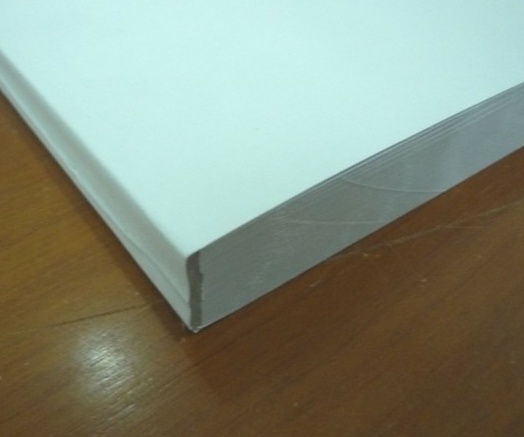 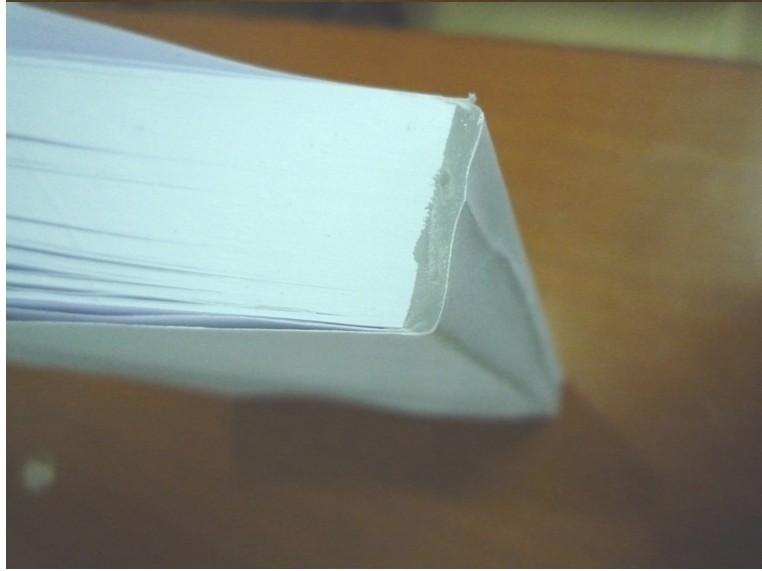 包号采购内容服务家数服务期A数据互联定级备案及网络安全符合性评测和安全风险评估服务项目1家合同签订之日起至2022年12月31日项目内容说明与要求1.2资金来源自筹资金，资金已落实1.3项目预算金额10.8万元2.1招标人东莞市数据互联有限公司2.2招标代理机构/3合格的投标人见第一章《投标邀请》中第5款的投标人资格要求。3.6关于联合体投标本项目不允许联合体投标，招标文件中与允许联合体投标有关的条款、文字表述或格式不适用于本次招标。6踏勘现场招标人不集中组织，由投标人自行踏勘现场。8招标文件的异议见第二章《投标须知》中第8款的招标文件的异议。★14报价要求1.报价应包含完成全部用户需求书内容的含税人民币价格。包括但不限于：投标人中标后履行本项目所必须的所有成本费用（包括但不仅限于办公、交通、人员、差旅、文件、税费及其他管理费用等），以及投标人方所需的合理利润。2.投标报价应包括国家规定的所有税费及与项目相关的所有费用。3.投标人应以人民币为结算单位。16.1投标保证金无需递交投标保证金★17.1投标有效期递交投标文件截止日后90日内有效19投标截止时间本项目投标截止时间为2022年7月7日15时30分。23.1评标委员会评标委员会成员共3人。28评标方法综合评分法9.4招标信息公告媒体所有有关本次招标的招标公告会在东莞市交通投资集团有限公司官方网站（http://www.dgjtjt.com.cn）媒体上公布，并视为有效送达，不再另行通知。29.1招标结果公示媒体所有本次招标的结果公示会在东莞市交通投资集团有限公司官方网站（http://www.dgjtjt.com.cn）媒体上公布，并视为有效送达，不再另行通知。35履约担保无需缴纳履约担保序号投标文件名称装订备注1电子文件独立装订、合并密封含价格文件、商务技术文件2价格文件独立装订、合并密封含正、副本3商务技术文件商务与技术可装订成册也可分开装订、独立密封含正、副本投标单位评审内容投标单位评审内容资格性审查1.投标人必须是在中华人民共和国境内登记注册的、合法存续、正常经营且具有独立承担民事责任能力的法人或其他组织资格性审查2.投标人须具备中国通信企业协会颁发的“通信网络安全服务能力评定证书” 资格性审查3.投标人未被列入“信用中国”网站(www.creditchina.gov.cn)“记录失信被执行人或重大税收违法案件当事人名单或政府采购严重违法失信名单”记录名单；不处于中国政府采购网(www.ccgp.gov.cn)“政府采购严重违法失信行为信息记录”中的禁止参加政府采购活动期间（处罚限届满的除外）。资格性审查4.投标人须符合招标文件投标须知合格的投标人其他要求符合性审查1.投标文件按招标文件要求签署、盖章的符合性审查2.报价未超过招标文件中规定的预算金额或者最高限价的符合性审查3.投标文件不含有招标人不能接受的附加条件的符合性审查4.投标文件满足招标文件的实质性要求的符合性审查5.无法律、法规和招标文件规定的其他无效情形序号评分因素分值1商务40分2技术30分3价格30分总  分总  分100分序号评审内容评分细则分值1公司实力1、财务状况：投标人提供2019年、2020年、2021年的财务报表，年销售额有1000万以上，财务状况为连续三年盈利的得6分，有两年为盈利的得3分，其它情况不得分。（须提供以会计师事务所审计的财务报表复印件加盖投标人公章）2、投标人具备以下证书每一个得6分：（1）信息安全管理体系认证（如：ISO27001）；（2）通信网络安全服务能力评定证书（中国通信企业协会颁发）；（3）有效期内的（中华人民共和国增值电信业务经营许可证）复印件，业务种类包括‘互联网接入服务业务’‘互联网数据中心业务’‘互联网信息服务业务’；（4）有效期内的高新企业技术证书；（以上4个证书，请提供有效资质证书复印件，并加盖投标人公章。）30分2项目业绩投标人具有自2019年1月1日（合同签订日）至今以投标人名义独立完成的同类项目经验，服务内容必须包含网络安全测评，每具有一个得1分，最高得10分。注：须提供有效合同的关键页面复印件，并加盖投标人公章，同时出现一个用户单位多份合同的情况只算一次加分项，不提供则不得分。10分合计合计合计40分序号评审内容评分细则分值1服务方案根据投标人针对本项目制定的项目实施方案中的测评流程步骤进行综合评价：（1）优：测评流程步骤条理清晰，可行性强，得5分；（2）中：测评流程步骤条理较清晰，可行性一般，得3分；（3）差：测评流程步骤条理不清晰，可行性差，得1分；未提供不得分。20分1服务方案根据投标人针对本项目制定的项目实施方案中的测评方法进行综合评价：（1）优：测评方法科学合理，可行性强，得5分；（2）中：测评方法较合理，可行性一般，得3分；（3）差：测评方法不合理，可行性差，得1分；未提供不得分。20分1服务方案根据投标人针对本项目制定的项目实施方案中的测评工具进行综合评价：（1）优：测评工具技术性能好，质量可靠，得5分；（2）中：测评工具技术性能一般，质量较可靠，得3分；（3）差：测评工具技术性能较差，质量较差，得1分；未提供不得分。20分1服务方案为保证招标人的服务质量和项目完结后的服务保证，投标人针对本项目制定的安全咨询方案，主要有：（1）响应时间快，处理方式科学，安全咨询方案十分详细的，得5分；（2）响应时间较快，处理方式较科学，安全咨询方案较详细的，得3分；（3）响应时间一般，处理方式合理，安全咨询方案不够详细的，得1分；未提供的不得分。20分2拟派本项目团队项目负责人须具备有效期内持有Certified Information Security Professional(CISP)证书（4分）（2）项目团队其他人员须有3人具备有效的网络安全人员能力认证证书以及电信和互联网行业网络安全工作研修班证书（4分）（3）本项目团队具备3人需要有信息通信网络运行管理员证书（2分）拟注：上述资质如团队有多人持有同一资质的按一个计算，请提供上述证书复印件及社保部门出具的该员工近三个月在投标单位缴纳社保的证明资料复印件，复印件均需加盖投标人公章，不提供则不得分。10分合计合计合计30分序号检查类型指标描述1互联网数据中心业务安全应按照合同保证互联网数据中心用户业务的安全；2互联网数据中心--结构安全互联网数据中心在生产运行、操作维护、系统管理等方面，应采用网络设备如交换机、路由器、防火墙等对其内部网络进行安全域划分，划分方式包括但不限于VLAN划分、IP网段划分、可信任域划分等；3互联网数据中心--网络管理应对互联网数据中心业务及客户源地址进行梳理和备案；4互联网数据中心--入侵防范互联网数据中心面向互联网应具备相应防护能力，对进出互联网数据中心的所有数据流量进行防护；5互联网数据中心--网络安全监测互联网数据中心应能在互联网接口处进行流量监控分析，及时发现导致流量异常的安全事件；6互联网数据中心--网络保护与恢复互联网数据中心应具备一定的抗灾难以及灾难恢复能力，自身重要服务器、重要部件、重要数据库应当采用本地双机备份的方式进行容灾保护；7互联网数据中心--网络设备防护网络设备的安全应满足相关设备技术规范、设备安全要求以及设备入网管理相关要求的规定（如，以太网交换机的安全应满足YD/T 1099-2013、YD/T 1627-2007等相关标准的安全要求；具有路由功能的以太网交换机的安全应满足YD/T 1255-2013、YD/T 1629-2007等相关标准的安全要求；低端路由器或边缘路由器的安全应相应满足YD/T 1096-2009、YD/T 1358-2005等相关标准的安全要求；高端路由器或核心路由器的安全应相应满足YD/T 1097-2009、YD/T 1359-2005等相关标准的安全要求；网络设备的安全基线配置应满足《电信网和互联网安全防护基线配置要求及检测要求 网络设备》等相关标准的安全要求等）；8互联网数据中心--主机安全互联网数据中心通用主机操作系统和数据库系统管理用户口令更新周期不大于60天；9互联网数据中心--中间件安全互联网数据中心自身业务使用中间件的安全基线配置应满足《电信网和互联网安全防护基线配置要求及检测要求 中间件》等；10互联网数据中心--物理环境安全应满足YD/T 1754-2008中的第3.1级要求；11互联网数据中心--安全管理应定期对互联网数据中心及其所属各类设备、系统进行安全风险评估；12互联网数据中心--安全建设管理互联网数据中心业务实施时，客户应提交业务客户信息采集表，主要包含但不限于以下信息：系统数据分类与安全等级、系统对基础设施的依赖关系、系统要求配置的防火墙与路由器策略等；13互联网数据中心--安全运维管理应至少每三个月进行一次应用层弱点扫描，当基础设施或应用完成重大的升级或调整后，应执行应用层弱点扫描；14互联网数据中心--灾难恢复预案互联网数据中心应按照YD/T 1731-2008的相关要求制定完整的灾难恢复预案及对应管理制度；序号检查类型指标描述1互联网接入服务系统--数据保护及备份应建立对业务及应用全部数据、信息进行备份和恢复的管理和控制机制；2互联网接入服务系统--结构安全应绘制与当前运行情况相符的系统拓扑结构图；3互联网接入服务系统--入侵防范当检测到入侵行为时，应记录攻击源IP、攻击类型、攻击目的地址、攻击时间，在发生严重入侵事件时应提供报警；4互联网接入安全--安全监测应在系统边界处监测以下攻击行为：端口扫描、暴力攻击、木马后门攻击、DoS/DDoS攻击、缓冲区溢出攻击、IP碎片攻击和网络蠕虫攻击等；5互联网接入服务系统--容灾备份重要设备、线路应采用热备份的保护方式进行保护；6互联网接入服务系统--网络及安全设备防护应定期自检(漏洞扫描、弱口令扫描、基线配置信息等)，如对主机的端口、弱口令、安全漏洞进行扫描和发现,对已知业务应用漏洞进行扫描和发现,对已知木马进行扫描和发现,对扫描结果进行分析和提交等，促进业务安全性管理和安全问题的解决；7互联网接入服务系统--通用主机安全应能根据记录数据进行分析，并生成审计报表；8互联网接入服务系统--物理环境安全应满足YD/T 1754-2008《电信网和互联网物理环境安全等级保护要求》中的第3级要求，在本标准与企业规范标准、企业具体操作维护规范等文档对相同内容有重复要求时，采取从严原则，应符合最严格的安全要求9互联网接入服务系统--管理安全互联网数据中心自身业务使用中间件的安全基线配置应满足《电信网和互联网安全防护基线配置要求及检测要求 中间件》等；10互联网数据中心--物理环境安全应定期对互联网接入服务系统系统及其所属各类设备、系统进行安全风险评估；序号服务名称服务描述服务次数服务价格1定级备案报告根据 YD/T1729-2008 《电信网和互联网安全等级保护实施指南》以及 YD/T 3799-2020 《电信网和互联网网络安全防护定级备案实施指南》定级指标赋值原则，确定定级对象安全等级应根据社会影响力、规模和服务范围、所提供服务的重要性三个相互独立的定级要素，结合业务系统特点，并通过安全等级计算方法计算得出安全等级。一次RMB:2符合性测评报告网络安全符合性测试，符合性测试通过将信息技术服务和信息安全管理现状与电信网和互联网网络安全防护相关标准进行比较，找出二者之间的差距，明确当前最突出和亟待改进的问题，并摸索和建立一套针对通信网络单元业务特点和系统运行状况的符合性测试方法，将为日后信息技术服务和信息安全管理体系建设能够顺利进行而打下良好基础。一次RMB:3风险评估报告网络安全风险评估，风险评估通过将信息技术服务和信息安全管理现状与国际标准和业界最佳实践和企业标准进行比较，找出二者之间的差距，明确当前最突出和亟待改进的问题，并摸索和建立一套针对通信网络单元业务特点和信息系统运行状况的风险评估方法，将为日后信息技术服务和信息安全管理体系建设能够顺利进行而提供必要保障。一次RMB:价格总计：RMB：XX元整（人民币：XX元整）价格总计：RMB：XX元整（人民币：XX元整）价格总计：RMB：XX元整（人民币：XX元整）价格总计：RMB：XX元整（人民币：XX元整）价格总计：RMB：XX元整（人民币：XX元整）序号项目名称投标总报价服务期备注1数据互联定级备案及网络安全符合性评测和安全风险评估服务项目合同签订之日起至2022年12月31日投标人全称企业性质企业性质地址电话/传真电话/传真成立年月经营范围经营范围营业执照号码经营范围经营范围注册资金职工人数职工人数公司所获证书证书名称发证单位发证单位证书等级证书等级证书有效期公司所获证书公司所获证书公司财务状况年  度总资产（元）总资产（元）年营业额（元）年营业额（元）年净利润（元）公司财务状况公司财务状况企业简介        事项名称认定时间处罚期届满/异常名录信息失效时间备注是否被列入“中国执行信息公开网”被认定为失信被执行人是否被认定为重大税收违法案件当事人名单是否被认定为严重违法失信行为记录名单有无受各级管理部门的处罚是否存在大额诉讼或多宗诉讼或其他违法、违约等影响本次招标项目正常履行的情况是否存在与东莞市数据互联有限公司及其下属企业在签订合同的履约过程中，因投标人或其关联公司严重违约而致使合同变更、中止、解除的是否正在与东莞市数据互联有限公司及其下属企业发生诉讼是否存在法院判决或仲裁裁决认定投标人或其关联公司在与东莞市数据互联有限公司及其下属企业履约过程中存在违约责任或过失责任序号项目名称 主要服务内容项目负责人合同金额签约日期委托单位电话及联系人备注123…序号姓名性别年龄学历资格/职称证书/退伍或复员证拟任职务从事本行业年限  备注序号姓名性别年龄学历资格/职称证书/退伍或复员证拟任职务从事本行业年限  备注序号招标文件要求招标文件要求投标文件内容投标文件内容投标文件内容序号条款号简要内容偏离情况具体偏离内容对应证明材料页码序号招标文件要求招标文件要求投标文件对应内容响应情况序号条款号招标文件要求投标文件对应内容响应情况1234序号招标文件要求投标文件内容投标文件内容序号简要内容偏离情况具体偏离内容